ВЕРХНЕМАМОНСКОЕ СЕЛЬСКОЕ ПОСЕЛЕНИЕВЕРХНЕМАМОНСКОГО МУНИЦИПАЛЬНОГО РАЙОНА             ВОРОНЕЖСКОЙ ОБЛАСТИИНФОРМАЦИОННЫЙ                   БЮЛЛЕТЕНЬВЕРХНЕМАМОНСКОГО СЕЛЬСКОГО ПОСЕЛЕНИЯВЕРХНЕМАМОНСКОГО МУНИЦИПАЛЬНОГО РАЙОНАВОРОНЕЖСКОЙ ОБЛАСТИ№0612.02.2024гОфициальное периодическое печатное изданиеУчредитель:Совет народных депутатов Верхнемамонского сельского поселенияВерхнемамонского муниципального районаВоронежской области1. Оповещение о начале публичных слушаний по обсуждению проекта постановления  «О предоставлении разрешения на условно разрешенный вид использования земельных участков или объектов капитального строительства».12 февраля  2024 года							с. Верхний Мамон      В соответствии со статьей 5.1 Градостроительного кодекса РФ, Положением о порядке организации и проведения общественных обсуждений или публичных слушаний по вопросам градостроительной деятельности в Верхнемамонском сельском поселении, утвержденным решением Совета народных депутатов Верхнемамонского сельского поселения от 07.07.2020 №20, распоряжением и.о. главы Верхнемамонского сельского поселения от 12.02.2024 г.   № 03-р «О назначении публичных слушаний по проекту постановления «О предоставлении разрешения на условно разрешенный вид использования земельных участков».1. Информация о проекте, подлежащем рассмотрению на публичных слушаниях, и перечень информационных материалов к такому проекту:       На публичные слушания представляется проект «О назначении публичных слушаний по проекту постановления «О предоставлении разрешения на условно разрешенный вид использования земельных участков или объектов капитального строительства».      Предоставить Верхнемамонскому сельскому поселению разрешение на условно разрешенный вид использования земельных участков «Для ведения личного подсобного хозяйства (приусадебный земельный участок) (ВРИ 2.2)» в отношении земельных  участков:1.1. с кадастровым номером 36:06:0100005:712, площадью 1379 кв.м., расположенного по адресу: Воронежская область, Верхнемамонский район, с. Верхний Мамон, пер. Центральный, 37, в территориальной зоне «Общественно-деловая зона  села Верхний Мамон-ОД/1».2.1. с кадастровым номером 36:06:0100005:713, площадью 1470 кв.м., расположенного по адресу: Воронежская область, Верхнемамонский район, с. Верхний Мамон, пер. Центральный, 35, в территориальной зоне «Общественно-деловая зона  села Верхний Мамон-ОД/1».3.1. с кадастровым номером 36:06:0100005:714, площадью 1428 кв.м., расположенного по адресу: Воронежская область, Верхнемамонский район, с. Верхний Мамон, пер. Центральный, 33, в территориальной зоне «Общественно-деловая зона  села Верхний Мамон-ОД/1».4.1. с кадастровым номером 36:06:0100005:715, площадью 1428 кв.м., расположенного по адресу: Воронежская область, Верхнемамонский район, с. Верхний Мамон, пер. Центральный, 31, в территориальной зоне «Общественно-деловая зона  села Верхний Мамон-ОД/1».2. Информация об официальном сайте, на котором будет размещен проект, подлежащий рассмотрению на публичных слушаниях и информационные материалы к ним: официальный сайт администрации Верхнемамонского сельского поселения Верхнемамонского муниципального района Воронежской области - https://verxnemamonskoe-r20.gosweb.gosuslugi.ru в разделе «Официальные документы/для сведения граждан».Место и дата открытия экспозиции: Воронежская область, Верхнемамонский район, село Верхний Мамон, ул. Школьная д.9, 2-й этаж, каб. 6, тел. 8 (47355) 56738, приемные часы в рабочие дни с 9-00 до 16-00, перерыв с 12.00 до 13.00 часов.3. Дата проведения публичных слушаний: Дата проведения публичных слушаний: 11 марта 2024 года.Публичные слушания проводятся в порядке, предусмотренном статьей 5.1, статьей 39 Градостроительного кодекса РФ, Положением о порядке организации и проведения общественных обсуждений или публичных слушаний по вопросам градостроительной деятельности в Верхнемамонском сельском поселении, утвержденным решением Совета народных депутатов Верхнемамонского сельского поселения 07.07.2020 №20.В соответствии с частью 2 статьи 5.1 Градостроительного кодекса РФ участниками публичных слушаний являются граждане, постоянно проживающие на территории Верхнемамонского сельского поселения, правообладатели находящихся в границах этой территории земельных участков и (или) расположенных на них объектов капитального строительства, а также правообладатели помещений, являющихся частью указанных объектов капитального строительства.В соответствии с частью 12 статьи 5.1 Градостроительного кодекса РФ участники публичных слушаний в целях идентификации представляют сведения о себе (фамилию, имя, отчество (при наличии), дату рождения, адрес места жительства (регистрации) - для физических лиц; наименование, основной государственный регистрационный номер, место нахождения и адрес - для юридических лиц) с приложением документов, подтверждающих такие сведения.Участники публичных слушаний, являющиеся правообладателями соответствующих земельных участков и (или) расположенных на них объектов капитального строительства и (или) помещений, являющихся частью указанных объектов капитального строительства, также представляют сведения соответственно о таких земельных участках, объектах капитального строительства, помещениях, являющихся частью указанных объектов капитального строительства, из Единого государственного реестра недвижимости и иные документы, устанавливающие или удостоверяющие их права на такие земельные участки, объекты капитального строительства, помещения, являющиеся частью указанных объектов капитального строительства.4. Порядок, срок и форма внесения участниками публичных слушаний предложений и замечаний:        С 12 февраля  2024 по 11 марта 2024 года участники публичных слушаний, прошедшие в соответствии с частью 12 статьи 5.1 Градостроительного кодекса Российской Федерации идентификацию, имеют право вносить предложения и замечания, касающиеся проекта:       в письменной форме в адрес администрации Верхнемамонского сельского поселения по адресу: 396460 Воронежская область Верхнемамонский район село Верхний Мамон ул. Школьная д.9 путем передачи (направления) участникам публичных слушаний своих предложений и замечаний лично, а также почтовым отправлением с приложением документов (или их копий), подтверждающих сведения, предусмотренные частью 12 статьи 5.1 Градостроительного кодекса Российской Федерации;     посредством официального сайта администрации Верхнемамонского сельского поселения: https://verxnemamonskoe-r20.gosweb.gosuslugi.ruУчастники публичных слушаний могут вносить предложения и замечания путем заполнения формы на официальном сайте https://verxnemamonskoe-r20.gosweb.gosuslugi.ru в разделе «Прием обращений» подраздел «Интернет-приемная» графе «Написать письмо». Документы, подтверждающие сведения, предусмотренные частью 12 статьи 5.1 Градостроительного кодекса Российской Федерации (к примеру:  паспорт гражданина РФ, выписка из ЕГРН, свидетельство о государственной регистрации права собственности) прикрепляются в электронном виде в строке «Прикрепить файл».Сведения о фамилии, имени, отчестве (при наличии) - для физических лиц, вносятся в соответствующие строки «Фамилия», «Имя», «Отчество (при наличии)».Сведения о дате рождения, адресе места жительства (регистрации) - для физических лиц вносятся в строку «Изложите суть предложения, заявления или жалобы».Наименование, основной государственный регистрационный номер, место нахождения и адрес - для юридических лиц вносятся в строку «Наименование организации (юридического лица)».Предложения и замечания, касающиеся Проекта, подлежащего рассмотрению на публичных слушаниях, вносятся в строку «Изложите суть предложения, заявления или жалобы» или прикрепляются в строке «Прикрепить файл».Обработка персональных данных участников публичных слушаний осуществляется с учетом требований, установленных Федеральным законом от 27 июля 2006 года № 152-ФЗ «О персональных данных».ПРОЕКТ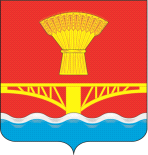 АдминистрацияВерхнемамонского  сельского поселенияВерхнемамонского муниципального районаВоронежской областиПОСТАНОВЛЕНИЕ                                                                                                         №             с. Верхний МамонО предоставлении разрешения на условно разрешенный вид использования земельного участка или объектов капитального строительства .   В соответствии со ст. 39 Градостроительного кодекса Российской Федерации, Законом Воронежской области от 25.12.2023 года № 146-ОЗ "О внесении изменений в Закон Воронежской области "О перераспределении полномочий по утверждению правил землепользования и застройки между органами местного самоуправления поселений Воронежской области, городского округа город Нововоронеж, Борисоглебского городского округа и исполнительными органами государственной власти Воронежской области", приказом департамента архитектуры и градостроительства Воронежской области от 20.01.2023 года № 45-01-04/18 «Об утверждении правил землепользования и застройки Верхнемамонского сельского поселения Верхнемамонского муниципального района Воронежской области», Федеральным законом от 06.10.2003 года №131-ФЗ «Об общих принципах организации местного самоуправления в Российской Федерации», Уставом Верхнемамонского сельского поселения Верхнемамонского муниципального района Воронежской области, на основании заключения по результатам общественных обсуждений или публичных слушаний от «____»__________2024 года,  администрация Верхнемамонского сельского поселения Верхнемамонского муниципального района Воронежской областипостановляет:Предоставить Верхнемамонскому  сельского поселению разрешение на условно разрешенный вид использования земельных участков или объектов капитального строительства «Для ведения личного подсобного хозяйства (приусадебный земельный участок) (ВРИ 2.2)» в отношении земельных участков или объектов капитального строительства:1.1. с кадастровым номером 36:06:0100005:712, площадью 1379 кв.м., расположенного по адресу: Воронежская область, Верхнемамонский район, с. Верхний Мамон, пер. Центральный, 37, в территориальной зоне «Общественно-деловая зона  села Верхний Мамон-ОД/1».2.1. с кадастровым номером 36:06:0100005:713, площадью 1470 кв.м., расположенного по адресу: Воронежская область, Верхнемамонский район, с. Верхний Мамон, пер. Центральный, 35, в территориальной зоне «Общественно-деловая зона  села Верхний Мамон-ОД/1».3.1. с кадастровым номером 36:06:0100005:714, площадью 1428 кв.м., расположенного по адресу: Воронежская область, Верхнемамонский район, с. Верхний Мамон, пер. Центральный, 33, в территориальной зоне «Общественно-деловая зона  села Верхний Мамон-ОД/1». 4.1. с кадастровым номером 36:06:0100005:715, площадью 1428 кв.м., расположенного по адресу: Воронежская область, Верхнемамонский район, с. Верхний Мамон, пер. Центральный, 31, в территориальной зоне «Общественно-деловая зона  села Верхний Мамон-ОД/1».Контроль исполнения настоящего постановления оставляю за собой.И.о.главы Верхнемамонского сельского поселения                                                             О.М.МалаховВЕРХНЕМАМОНСКОЕ СЕЛЬСКОЕ ПОСЕЛЕНИЕВЕРХНЕМАМОНСКОГО МУНИЦИПАЛЬНОГО РАЙОНА             ВОРОНЕЖСКОЙ ОБЛАСТИИНФОРМАЦИОННЫЙ                   БЮЛЛЕТЕНЬВЕРХНЕМАМОНСКОГО СЕЛЬСКОГО ПОСЕЛЕНИЯВЕРХНЕМАМОНСКОГО МУНИЦИПАЛЬНОГО РАЙОНАВОРОНЕЖСКОЙ ОБЛАСТИ№0612.02.2024гОфициальное периодическое печатное изданиеУчредитель:Совет народных депутатов Верхнемамонского сельского поселенияВерхнемамонского муниципального районаВоронежской области1. Оповещение о начале публичных слушаний по обсуждению проекта постановления  «О предоставлении разрешения на условно разрешенный вид использования земельных участков или объектов капитального строительства».12 февраля  2024 года							с. Верхний Мамон      В соответствии со статьей 5.1 Градостроительного кодекса РФ, Положением о порядке организации и проведения общественных обсуждений или публичных слушаний по вопросам градостроительной деятельности в Верхнемамонском сельском поселении, утвержденным решением Совета народных депутатов Верхнемамонского сельского поселения от 07.07.2020 №20, распоряжением и.о. главы Верхнемамонского сельского поселения от 12.02.2024 г.   № 03-р «О назначении публичных слушаний по проекту постановления «О предоставлении разрешения на условно разрешенный вид использования земельных участков».1. Информация о проекте, подлежащем рассмотрению на публичных слушаниях, и перечень информационных материалов к такому проекту:       На публичные слушания представляется проект «О назначении публичных слушаний по проекту постановления «О предоставлении разрешения на условно разрешенный вид использования земельных участков или объектов капитального строительства».      Предоставить Верхнемамонскому сельскому поселению разрешение на условно разрешенный вид использования земельных участков «Для ведения личного подсобного хозяйства (приусадебный земельный участок) (ВРИ 2.2)» в отношении земельных  участков:1.1. с кадастровым номером 36:06:0100005:712, площадью 1379 кв.м., расположенного по адресу: Воронежская область, Верхнемамонский район, с. Верхний Мамон, пер. Центральный, 37, в территориальной зоне «Общественно-деловая зона  села Верхний Мамон-ОД/1».2.1. с кадастровым номером 36:06:0100005:713, площадью 1470 кв.м., расположенного по адресу: Воронежская область, Верхнемамонский район, с. Верхний Мамон, пер. Центральный, 35, в территориальной зоне «Общественно-деловая зона  села Верхний Мамон-ОД/1».3.1. с кадастровым номером 36:06:0100005:714, площадью 1428 кв.м., расположенного по адресу: Воронежская область, Верхнемамонский район, с. Верхний Мамон, пер. Центральный, 33, в территориальной зоне «Общественно-деловая зона  села Верхний Мамон-ОД/1».4.1. с кадастровым номером 36:06:0100005:715, площадью 1428 кв.м., расположенного по адресу: Воронежская область, Верхнемамонский район, с. Верхний Мамон, пер. Центральный, 31, в территориальной зоне «Общественно-деловая зона  села Верхний Мамон-ОД/1».2. Информация об официальном сайте, на котором будет размещен проект, подлежащий рассмотрению на публичных слушаниях и информационные материалы к ним: официальный сайт администрации Верхнемамонского сельского поселения Верхнемамонского муниципального района Воронежской области - https://verxnemamonskoe-r20.gosweb.gosuslugi.ru в разделе «Официальные документы/для сведения граждан».Место и дата открытия экспозиции: Воронежская область, Верхнемамонский район, село Верхний Мамон, ул. Школьная д.9, 2-й этаж, каб. 6, тел. 8 (47355) 56738, приемные часы в рабочие дни с 9-00 до 16-00, перерыв с 12.00 до 13.00 часов.3. Дата проведения публичных слушаний: Дата проведения публичных слушаний: 11 марта 2024 года.Публичные слушания проводятся в порядке, предусмотренном статьей 5.1, статьей 39 Градостроительного кодекса РФ, Положением о порядке организации и проведения общественных обсуждений или публичных слушаний по вопросам градостроительной деятельности в Верхнемамонском сельском поселении, утвержденным решением Совета народных депутатов Верхнемамонского сельского поселения 07.07.2020 №20.В соответствии с частью 2 статьи 5.1 Градостроительного кодекса РФ участниками публичных слушаний являются граждане, постоянно проживающие на территории Верхнемамонского сельского поселения, правообладатели находящихся в границах этой территории земельных участков и (или) расположенных на них объектов капитального строительства, а также правообладатели помещений, являющихся частью указанных объектов капитального строительства.В соответствии с частью 12 статьи 5.1 Градостроительного кодекса РФ участники публичных слушаний в целях идентификации представляют сведения о себе (фамилию, имя, отчество (при наличии), дату рождения, адрес места жительства (регистрации) - для физических лиц; наименование, основной государственный регистрационный номер, место нахождения и адрес - для юридических лиц) с приложением документов, подтверждающих такие сведения.Участники публичных слушаний, являющиеся правообладателями соответствующих земельных участков и (или) расположенных на них объектов капитального строительства и (или) помещений, являющихся частью указанных объектов капитального строительства, также представляют сведения соответственно о таких земельных участках, объектах капитального строительства, помещениях, являющихся частью указанных объектов капитального строительства, из Единого государственного реестра недвижимости и иные документы, устанавливающие или удостоверяющие их права на такие земельные участки, объекты капитального строительства, помещения, являющиеся частью указанных объектов капитального строительства.4. Порядок, срок и форма внесения участниками публичных слушаний предложений и замечаний:        С 12 февраля  2024 по 11 марта 2024 года участники публичных слушаний, прошедшие в соответствии с частью 12 статьи 5.1 Градостроительного кодекса Российской Федерации идентификацию, имеют право вносить предложения и замечания, касающиеся проекта:       в письменной форме в адрес администрации Верхнемамонского сельского поселения по адресу: 396460 Воронежская область Верхнемамонский район село Верхний Мамон ул. Школьная д.9 путем передачи (направления) участникам публичных слушаний своих предложений и замечаний лично, а также почтовым отправлением с приложением документов (или их копий), подтверждающих сведения, предусмотренные частью 12 статьи 5.1 Градостроительного кодекса Российской Федерации;     посредством официального сайта администрации Верхнемамонского сельского поселения: https://verxnemamonskoe-r20.gosweb.gosuslugi.ruУчастники публичных слушаний могут вносить предложения и замечания путем заполнения формы на официальном сайте https://verxnemamonskoe-r20.gosweb.gosuslugi.ru в разделе «Прием обращений» подраздел «Интернет-приемная» графе «Написать письмо». Документы, подтверждающие сведения, предусмотренные частью 12 статьи 5.1 Градостроительного кодекса Российской Федерации (к примеру:  паспорт гражданина РФ, выписка из ЕГРН, свидетельство о государственной регистрации права собственности) прикрепляются в электронном виде в строке «Прикрепить файл».Сведения о фамилии, имени, отчестве (при наличии) - для физических лиц, вносятся в соответствующие строки «Фамилия», «Имя», «Отчество (при наличии)».Сведения о дате рождения, адресе места жительства (регистрации) - для физических лиц вносятся в строку «Изложите суть предложения, заявления или жалобы».Наименование, основной государственный регистрационный номер, место нахождения и адрес - для юридических лиц вносятся в строку «Наименование организации (юридического лица)».Предложения и замечания, касающиеся Проекта, подлежащего рассмотрению на публичных слушаниях, вносятся в строку «Изложите суть предложения, заявления или жалобы» или прикрепляются в строке «Прикрепить файл».Обработка персональных данных участников публичных слушаний осуществляется с учетом требований, установленных Федеральным законом от 27 июля 2006 года № 152-ФЗ «О персональных данных».ПРОЕКТАдминистрацияВерхнемамонского  сельского поселенияВерхнемамонского муниципального районаВоронежской областиПОСТАНОВЛЕНИЕ                                                                                                         №             с. Верхний МамонО предоставлении разрешения на условно разрешенный вид использования земельного участка или объектов капитального строительства .   В соответствии со ст. 39 Градостроительного кодекса Российской Федерации, Законом Воронежской области от 25.12.2023 года № 146-ОЗ "О внесении изменений в Закон Воронежской области "О перераспределении полномочий по утверждению правил землепользования и застройки между органами местного самоуправления поселений Воронежской области, городского округа город Нововоронеж, Борисоглебского городского округа и исполнительными органами государственной власти Воронежской области", приказом департамента архитектуры и градостроительства Воронежской области от 20.01.2023 года № 45-01-04/18 «Об утверждении правил землепользования и застройки Верхнемамонского сельского поселения Верхнемамонского муниципального района Воронежской области», Федеральным законом от 06.10.2003 года №131-ФЗ «Об общих принципах организации местного самоуправления в Российской Федерации», Уставом Верхнемамонского сельского поселения Верхнемамонского муниципального района Воронежской области, на основании заключения по результатам общественных обсуждений или публичных слушаний от «____»__________2024 года,  администрация Верхнемамонского сельского поселения Верхнемамонского муниципального района Воронежской областипостановляет:Предоставить Верхнемамонскому  сельского поселению разрешение на условно разрешенный вид использования земельных участков или объектов капитального строительства «Для ведения личного подсобного хозяйства (приусадебный земельный участок) (ВРИ 2.2)» в отношении земельных участков или объектов капитального строительства:1.1. с кадастровым номером 36:06:0100005:712, площадью 1379 кв.м., расположенного по адресу: Воронежская область, Верхнемамонский район, с. Верхний Мамон, пер. Центральный, 37, в территориальной зоне «Общественно-деловая зона  села Верхний Мамон-ОД/1».2.1. с кадастровым номером 36:06:0100005:713, площадью 1470 кв.м., расположенного по адресу: Воронежская область, Верхнемамонский район, с. Верхний Мамон, пер. Центральный, 35, в территориальной зоне «Общественно-деловая зона  села Верхний Мамон-ОД/1».3.1. с кадастровым номером 36:06:0100005:714, площадью 1428 кв.м., расположенного по адресу: Воронежская область, Верхнемамонский район, с. Верхний Мамон, пер. Центральный, 33, в территориальной зоне «Общественно-деловая зона  села Верхний Мамон-ОД/1». 4.1. с кадастровым номером 36:06:0100005:715, площадью 1428 кв.м., расположенного по адресу: Воронежская область, Верхнемамонский район, с. Верхний Мамон, пер. Центральный, 31, в территориальной зоне «Общественно-деловая зона  села Верхний Мамон-ОД/1».Контроль исполнения настоящего постановления оставляю за собой.И.о.главы Верхнемамонского сельского поселения                                                             О.М.МалаховВЕРХНЕМАМОНСКОЕ СЕЛЬСКОЕ ПОСЕЛЕНИЕВЕРХНЕМАМОНСКОГО МУНИЦИПАЛЬНОГО РАЙОНА             ВОРОНЕЖСКОЙ ОБЛАСТИИНФОРМАЦИОННЫЙ                   БЮЛЛЕТЕНЬВЕРХНЕМАМОНСКОГО СЕЛЬСКОГО ПОСЕЛЕНИЯВЕРХНЕМАМОНСКОГО МУНИЦИПАЛЬНОГО РАЙОНАВОРОНЕЖСКОЙ ОБЛАСТИ№0612.02.2024гОфициальное периодическое печатное изданиеУчредитель:Совет народных депутатов Верхнемамонского сельского поселенияВерхнемамонского муниципального районаВоронежской области1. Оповещение о начале публичных слушаний по обсуждению проекта постановления  «О предоставлении разрешения на условно разрешенный вид использования земельных участков или объектов капитального строительства».12 февраля  2024 года							с. Верхний Мамон      В соответствии со статьей 5.1 Градостроительного кодекса РФ, Положением о порядке организации и проведения общественных обсуждений или публичных слушаний по вопросам градостроительной деятельности в Верхнемамонском сельском поселении, утвержденным решением Совета народных депутатов Верхнемамонского сельского поселения от 07.07.2020 №20, распоряжением и.о. главы Верхнемамонского сельского поселения от 12.02.2024 г.   № 03-р «О назначении публичных слушаний по проекту постановления «О предоставлении разрешения на условно разрешенный вид использования земельных участков».1. Информация о проекте, подлежащем рассмотрению на публичных слушаниях, и перечень информационных материалов к такому проекту:       На публичные слушания представляется проект «О назначении публичных слушаний по проекту постановления «О предоставлении разрешения на условно разрешенный вид использования земельных участков или объектов капитального строительства».      Предоставить Верхнемамонскому сельскому поселению разрешение на условно разрешенный вид использования земельных участков «Для ведения личного подсобного хозяйства (приусадебный земельный участок) (ВРИ 2.2)» в отношении земельных  участков:1.1. с кадастровым номером 36:06:0100005:712, площадью 1379 кв.м., расположенного по адресу: Воронежская область, Верхнемамонский район, с. Верхний Мамон, пер. Центральный, 37, в территориальной зоне «Общественно-деловая зона  села Верхний Мамон-ОД/1».2.1. с кадастровым номером 36:06:0100005:713, площадью 1470 кв.м., расположенного по адресу: Воронежская область, Верхнемамонский район, с. Верхний Мамон, пер. Центральный, 35, в территориальной зоне «Общественно-деловая зона  села Верхний Мамон-ОД/1».3.1. с кадастровым номером 36:06:0100005:714, площадью 1428 кв.м., расположенного по адресу: Воронежская область, Верхнемамонский район, с. Верхний Мамон, пер. Центральный, 33, в территориальной зоне «Общественно-деловая зона  села Верхний Мамон-ОД/1».4.1. с кадастровым номером 36:06:0100005:715, площадью 1428 кв.м., расположенного по адресу: Воронежская область, Верхнемамонский район, с. Верхний Мамон, пер. Центральный, 31, в территориальной зоне «Общественно-деловая зона  села Верхний Мамон-ОД/1».2. Информация об официальном сайте, на котором будет размещен проект, подлежащий рассмотрению на публичных слушаниях и информационные материалы к ним: официальный сайт администрации Верхнемамонского сельского поселения Верхнемамонского муниципального района Воронежской области - https://verxnemamonskoe-r20.gosweb.gosuslugi.ru в разделе «Официальные документы/для сведения граждан».Место и дата открытия экспозиции: Воронежская область, Верхнемамонский район, село Верхний Мамон, ул. Школьная д.9, 2-й этаж, каб. 6, тел. 8 (47355) 56738, приемные часы в рабочие дни с 9-00 до 16-00, перерыв с 12.00 до 13.00 часов.3. Дата проведения публичных слушаний: Дата проведения публичных слушаний: 11 марта 2024 года.Публичные слушания проводятся в порядке, предусмотренном статьей 5.1, статьей 39 Градостроительного кодекса РФ, Положением о порядке организации и проведения общественных обсуждений или публичных слушаний по вопросам градостроительной деятельности в Верхнемамонском сельском поселении, утвержденным решением Совета народных депутатов Верхнемамонского сельского поселения 07.07.2020 №20.В соответствии с частью 2 статьи 5.1 Градостроительного кодекса РФ участниками публичных слушаний являются граждане, постоянно проживающие на территории Верхнемамонского сельского поселения, правообладатели находящихся в границах этой территории земельных участков и (или) расположенных на них объектов капитального строительства, а также правообладатели помещений, являющихся частью указанных объектов капитального строительства.В соответствии с частью 12 статьи 5.1 Градостроительного кодекса РФ участники публичных слушаний в целях идентификации представляют сведения о себе (фамилию, имя, отчество (при наличии), дату рождения, адрес места жительства (регистрации) - для физических лиц; наименование, основной государственный регистрационный номер, место нахождения и адрес - для юридических лиц) с приложением документов, подтверждающих такие сведения.Участники публичных слушаний, являющиеся правообладателями соответствующих земельных участков и (или) расположенных на них объектов капитального строительства и (или) помещений, являющихся частью указанных объектов капитального строительства, также представляют сведения соответственно о таких земельных участках, объектах капитального строительства, помещениях, являющихся частью указанных объектов капитального строительства, из Единого государственного реестра недвижимости и иные документы, устанавливающие или удостоверяющие их права на такие земельные участки, объекты капитального строительства, помещения, являющиеся частью указанных объектов капитального строительства.4. Порядок, срок и форма внесения участниками публичных слушаний предложений и замечаний:        С 12 февраля  2024 по 11 марта 2024 года участники публичных слушаний, прошедшие в соответствии с частью 12 статьи 5.1 Градостроительного кодекса Российской Федерации идентификацию, имеют право вносить предложения и замечания, касающиеся проекта:       в письменной форме в адрес администрации Верхнемамонского сельского поселения по адресу: 396460 Воронежская область Верхнемамонский район село Верхний Мамон ул. Школьная д.9 путем передачи (направления) участникам публичных слушаний своих предложений и замечаний лично, а также почтовым отправлением с приложением документов (или их копий), подтверждающих сведения, предусмотренные частью 12 статьи 5.1 Градостроительного кодекса Российской Федерации;     посредством официального сайта администрации Верхнемамонского сельского поселения: https://verxnemamonskoe-r20.gosweb.gosuslugi.ruУчастники публичных слушаний могут вносить предложения и замечания путем заполнения формы на официальном сайте https://verxnemamonskoe-r20.gosweb.gosuslugi.ru в разделе «Прием обращений» подраздел «Интернет-приемная» графе «Написать письмо». Документы, подтверждающие сведения, предусмотренные частью 12 статьи 5.1 Градостроительного кодекса Российской Федерации (к примеру:  паспорт гражданина РФ, выписка из ЕГРН, свидетельство о государственной регистрации права собственности) прикрепляются в электронном виде в строке «Прикрепить файл».Сведения о фамилии, имени, отчестве (при наличии) - для физических лиц, вносятся в соответствующие строки «Фамилия», «Имя», «Отчество (при наличии)».Сведения о дате рождения, адресе места жительства (регистрации) - для физических лиц вносятся в строку «Изложите суть предложения, заявления или жалобы».Наименование, основной государственный регистрационный номер, место нахождения и адрес - для юридических лиц вносятся в строку «Наименование организации (юридического лица)».Предложения и замечания, касающиеся Проекта, подлежащего рассмотрению на публичных слушаниях, вносятся в строку «Изложите суть предложения, заявления или жалобы» или прикрепляются в строке «Прикрепить файл».Обработка персональных данных участников публичных слушаний осуществляется с учетом требований, установленных Федеральным законом от 27 июля 2006 года № 152-ФЗ «О персональных данных».ПРОЕКТАдминистрацияВерхнемамонского  сельского поселенияВерхнемамонского муниципального районаВоронежской областиПОСТАНОВЛЕНИЕ                                                                                                         №             с. Верхний МамонО предоставлении разрешения на условно разрешенный вид использования земельного участка или объектов капитального строительства .   В соответствии со ст. 39 Градостроительного кодекса Российской Федерации, Законом Воронежской области от 25.12.2023 года № 146-ОЗ "О внесении изменений в Закон Воронежской области "О перераспределении полномочий по утверждению правил землепользования и застройки между органами местного самоуправления поселений Воронежской области, городского округа город Нововоронеж, Борисоглебского городского округа и исполнительными органами государственной власти Воронежской области", приказом департамента архитектуры и градостроительства Воронежской области от 20.01.2023 года № 45-01-04/18 «Об утверждении правил землепользования и застройки Верхнемамонского сельского поселения Верхнемамонского муниципального района Воронежской области», Федеральным законом от 06.10.2003 года №131-ФЗ «Об общих принципах организации местного самоуправления в Российской Федерации», Уставом Верхнемамонского сельского поселения Верхнемамонского муниципального района Воронежской области, на основании заключения по результатам общественных обсуждений или публичных слушаний от «____»__________2024 года,  администрация Верхнемамонского сельского поселения Верхнемамонского муниципального района Воронежской областипостановляет:Предоставить Верхнемамонскому  сельского поселению разрешение на условно разрешенный вид использования земельных участков или объектов капитального строительства «Для ведения личного подсобного хозяйства (приусадебный земельный участок) (ВРИ 2.2)» в отношении земельных участков или объектов капитального строительства:1.1. с кадастровым номером 36:06:0100005:712, площадью 1379 кв.м., расположенного по адресу: Воронежская область, Верхнемамонский район, с. Верхний Мамон, пер. Центральный, 37, в территориальной зоне «Общественно-деловая зона  села Верхний Мамон-ОД/1».2.1. с кадастровым номером 36:06:0100005:713, площадью 1470 кв.м., расположенного по адресу: Воронежская область, Верхнемамонский район, с. Верхний Мамон, пер. Центральный, 35, в территориальной зоне «Общественно-деловая зона  села Верхний Мамон-ОД/1».3.1. с кадастровым номером 36:06:0100005:714, площадью 1428 кв.м., расположенного по адресу: Воронежская область, Верхнемамонский район, с. Верхний Мамон, пер. Центральный, 33, в территориальной зоне «Общественно-деловая зона  села Верхний Мамон-ОД/1». 4.1. с кадастровым номером 36:06:0100005:715, площадью 1428 кв.м., расположенного по адресу: Воронежская область, Верхнемамонский район, с. Верхний Мамон, пер. Центральный, 31, в территориальной зоне «Общественно-деловая зона  села Верхний Мамон-ОД/1».Контроль исполнения настоящего постановления оставляю за собой.И.о.главы Верхнемамонского сельского поселения                                                             О.М.МалаховОтветственный  за выпуск:Инспектор по земельным и имущественным  вопросам  администрации Верхнемамонского сельского поселения Верхнемамонского муниципального района Воронежской области И.А. ДьяконоваАдрес издателя: 396460 Воронежская область, Верхнемамонский район,  с. Верхний Мамон,  ул. Школьная, 9Подписано к печати: 12.02.2024г.  11.00  часовКоличество листов: 6Тираж: 1 экземпляраРаспространяется бесплатно.